Theme/Term7 wks   History- Romans7 wks   History- Romans7 wks   History- Romans7 wks Geography – Our planet, our world7 wks Geography – Our planet, our world7 wks Geography – Our planet, our world7 wks Geography – Our planet, our world7 wks Geography – Our planet, our world7 wks Geography – Our planet, our worldwritingEscape from Pompeii
Christina Balit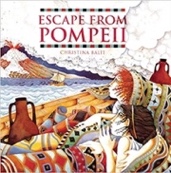 Our Tower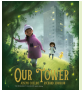 Joseph CoelhoReal purposeSchool poetry competitionPoet studyLGBTQ+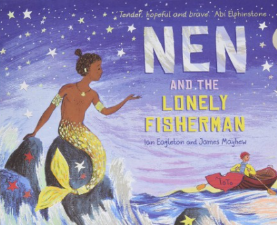 Nen and the lonely fishermanIan Eaglon Cloud Tea Monkeys
Mal Peet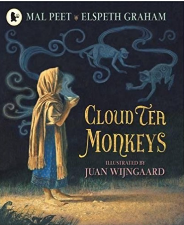  Cloud Tea Monkeys
Mal Peet Cloud Tea Monkeys
Mal PeetReal purposeReal purposeOutcomesTo informNewspaper reports
Setting descriptions, diaries, letters, thought bubblesTo entertain Extended fantasy narratives Poems, To entertain- own narrativecharacter & setting description, , advert, diaryTo inform- instructions and non-chronological reportTo inform- instructions and non-chronological reportTo inform- instructions and non-chronological reportreadingclass novel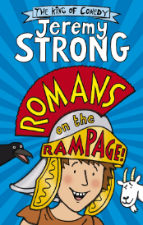 Romans on the rampageJeremy Strongnon-fiction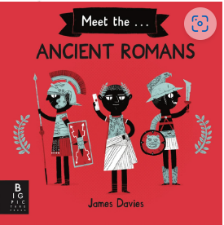 Meet the ancient romansJames Davies PoetryOur TowerJoseph CoelhoClass novel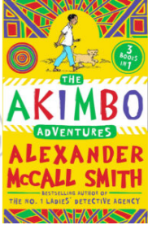 AkimboAlexander McCall SmithClass novelAkimboAlexander McCall SmithClass novelAkimboAlexander McCall Smithnon-fiction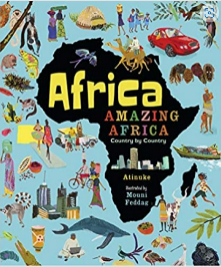 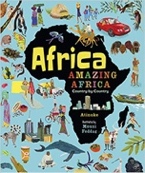 Africa, Amazing Africa
Atinukepoetry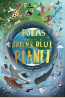 poems from a Green and Blue planetSabrina Mahfouzpoetrypoems from a Green and Blue planetSabrina MahfouzTheme/Term5 wks History – Stone Age5 wks History – Stone Age5 wks History – Stone Age5 wks Geography- Rocks and Rumbles5 wks Geography- Rocks and Rumbles5 wks Geography- Rocks and Rumbles5 wks Geography- Rocks and Rumbles5 wks Geography- Rocks and Rumbles5 wks Geography- Rocks and Rumbleswritingclass novel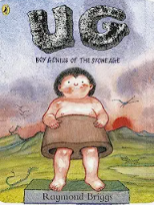 UgRaymond Briggs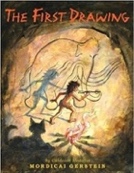 The First Drawing
Mordicai GersteinReal purposeSchool poetry competitionPoetic style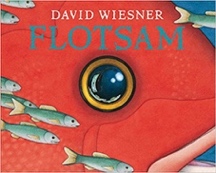 Flotsam
David WiesnerFlotsam
David WiesnerFlotsam
David WiesnerFlotsam
David WiesnerReal purposeBook for class libraryReal purposeBook for class libraryOutcomesTo informNon-chronological report instructiosTo entertainOwn historical narratives
Character descriptions, diaries, recountsTo entertain & informSequels (mystery narratives)Setting descriptions, narrative retellings, non-chronological reports, letters (informal)To entertain & informSequels (mystery narratives)Setting descriptions, narrative retellings, non-chronological reports, letters (informal)To entertain & informSequels (mystery narratives)Setting descriptions, narrative retellings, non-chronological reports, letters (informal)To entertain & informSequels (mystery narratives)Setting descriptions, narrative retellings, non-chronological reports, letters (informal)To entertain & informSequels (mystery narratives)Setting descriptions, narrative retellings, non-chronological reports, letters (informal)To entertain & informSequels (mystery narratives)Setting descriptions, narrative retellings, non-chronological reports, letters (informal)readingnon-fiction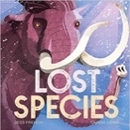 Lost  Species
Jess FrenchPoetry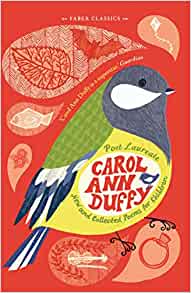 New and Collected Poems for Children Carol Ann Duffyclass novel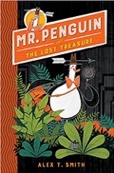 Mr Penguin and the Lost Treasure
Alex T. SmithNon-fiction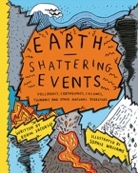 Earth Shattering Events
Robin JacobsNon-fictionEarth Shattering Events
Robin JacobsNon-fictionEarth Shattering Events
Robin JacobsTheme/Term7 wks History- Ancient Egyptians7 wks History- Ancient Egyptians7 wks History- Ancient Egyptians	7 wks Geography – Mountains & rivers	7 wks Geography – Mountains & rivers	7 wks Geography – Mountains & rivers	7 wks Geography – Mountains & rivers	7 wks Geography – Mountains & rivers	7 wks Geography – Mountains & riverswritingCinderella of the Nile
Beverley Naidoo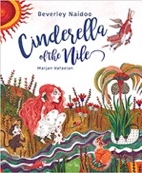 non-ficiton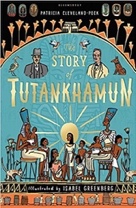 The Story of Tutankhamun
Patricia Cleveland-Peck Real purposeSchool poetry competitionPerformance poetryclass novel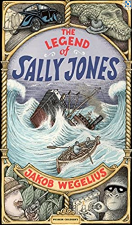 The legend of Sally JonesJakob WegeliusReal purposeReal purposeOutcomesTo entertain -  traditional fairy taleDiary entry, character descriptionTo inform –   Biographies
Reports, instructions, character descriptions, diaries, newspaper, postersTo inform and entertain- newspaper article, diary entry, narrativeTo inform and entertain- newspaper article, diary entry, narrativeTo inform and entertain- newspaper article, diary entry, narrativeTo inform and entertain- newspaper article, diary entry, narrativereading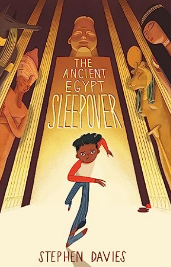 Class novelThe ancient Egypt sleepoverStephen DavisFortunately, the Milk
Neil Gaiman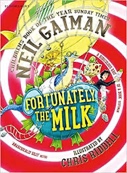 Fortunately, the Milk
Neil Gaiman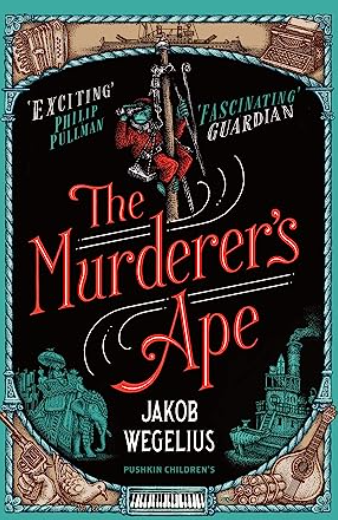 